.Für Mich Solls Rote Rosen RegnenGewidmet dem Silberhochzeitspaar Christine und Udo DrescherCross Rock, Recover, Side, TwinkleTwinkle, Twinkle ½ TurnStep, Developée, Back, SweepSailor Step, Reverse Twinkle 1/8 TurnTAG: After wall 4,8 & 12 all to 12:00 – the dance ends after the 3. tagCross Rock, Recover, Side, Cross Rock, Recover, Side,Start againHave FunDirk Leibing - dirk@leibing.deRote Rosen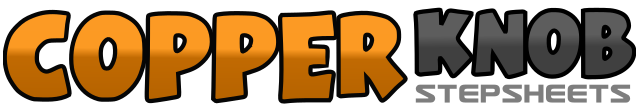 .......Count:24Wall:4Level:Newcomer.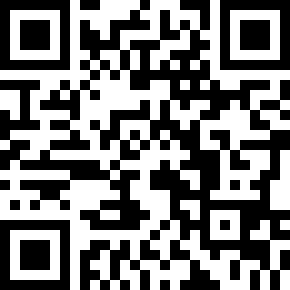 Choreographer:Dirk Leibing (DE) - May 2013Dirk Leibing (DE) - May 2013Dirk Leibing (DE) - May 2013Dirk Leibing (DE) - May 2013Dirk Leibing (DE) - May 2013.Music:Nina Hagen & The Capital Dance Orchestra - Für Mich Solls Rote Rosen RegnenNina Hagen & The Capital Dance Orchestra - Für Mich Solls Rote Rosen RegnenNina Hagen & The Capital Dance Orchestra - Für Mich Solls Rote Rosen RegnenNina Hagen & The Capital Dance Orchestra - Für Mich Solls Rote Rosen RegnenNina Hagen & The Capital Dance Orchestra - Für Mich Solls Rote Rosen Regnen........1RF step diagonally forward left(10:30)2LF recover3RF step 1/8 turn right (12:00)4LF step diagonally forward right(1:30)5RF step forward6LF step diagonally forward left(10:30)1RF step forward (10:30)2LF step forward3RF step diagonally forward right(1:30)4LF step forward5RF 1/8 turn left step side right6LF ½ turn left step side left1RF step diagonally forward left(4:30)2-3LF kick forward4LF step back5-6RF sweep back1RF step behind LF2LF step side left3RF step side right4LF step back5RF step back6LF 1/8 turn left step side left(3:00)1RF step diagonally forward left2LF recover3RF step side right4LF step diagonally forward right5RF recover6LF step side left